MEETING MINUTESGeneral Council Meeting  2. Attendees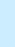 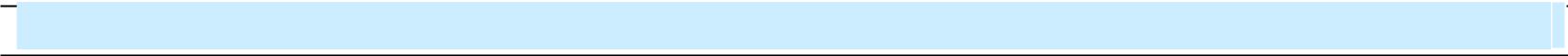 Executive Council Members: Sandeep Bonagiri (President), Deepthi Gudapati (VP Student Life)Management: Dr. Schmidt, Dr. Barb, Mr. Blair.Meeting:General Council MeetingDate of Meeting:16th September 2020Time: 12:00 PM to 01:00 PM 12:00 PM to 01:00 PMMinutes Prepared By:GSA Secretary – Naga Venkat PalaparthyLocation: Individual home via Google Meet. Individual home via Google Meet.1. Meeting Objective3. Agenda and Notes, Decisions, Issues3. Agenda and Notes, Decisions, IssuesTopicDiscussionOther Issues Sandeep welcomed members, and informed the Naga Venkat is absent for today's GSA coucil meeting as he is part of ongoing ab-gpac meeting.Sandeep has mentioned about proposed meeting of Adam Danyleyko from Startup Edmonton (City of Edmonton) with graduate students of CUE, to discuss what Startup Edmonton can offer to enterpreneur.Dr. Barbara suggested to include Dr. Isha Katyal in the meeting as she is the Director, Innovation and Industry and works with students regarding entrepreneur ideas.Sandeep mentioned about GSA plans for CISSP training possibilities to students, and about assistance from Professor Serge regarding the same. (Initiated by Deepthi, upon request from graduate students). Deepthi mentioned about the meet and greet event held on September 12th, that there were 13 participants even though there more registrations.Deepthi mentioned the food is little expensive from the campus vendor Dana foods.Deepthi mentioned about request from Cecilia Bukutu, Director, Public Health about having a student representative from Public Health in GRC.Her email mentioned that Kimberly Burke the previous representative is graduated now.Dr. Barbara and Dr. Schmidt mentioned and encouraged to refer to GSA bylaws election policy to proceed further.Bhargava reiterated rules in bylaws that there is no specific rule for departments (Psychology or Public Health).Dr. Schmidt mentioned about number of representatives for a department based on number of students in the department, and also about maximum number of representatives all together.Dr. Barbara mentioned to refer sections 9.5.2 and 9.5.4, to decide on the number of representatives.Dr. Schmidt mentioned about the possibility of internal election in the department or may be a volunteer.Deepthi enquired about possibilities of representatives from other departments which are currently not represented in current GRC, for which Dr. Schmidt mentioned thar there is an open invitation is always extended to all the departmentsDr. Barbara enquired if we got information from the institution about when we would receive spring/summer fees, for which Sandeep replied as negative, and Dr. Schmidt mentioned that he would follow up with finance and registration departments.Dr. Barbara mentioned that there will be fire drill on campus in the following week, without mentioning the date.Dr. Barabra enquired about how everyone is doing and if we received any concerns form students.